Бриф на создание логотипа.1. Информация о компании: Название компании:Контактное лицо:Телефон:E-mail:2. Информация по разработке логотипа (товарного знака):Название компании:Как должно быть написано в логотипе:Сфера деятельности:Целевая аудитория:Цель создания логотипа:Первый вариант или редизайн созданной ранее версии (если это редизайн, уточните, чем не устраивает)?Ваши ассоциации логотипа:С чем должен ассоциироваться, какие характерные особенности вашей компании должен отображатьИдея, которую должен содержать логотип:Цветовое решение логотипа:Ваши пожелания. Если есть фирменные цвета, укажите их.Цвета, от которых желательно отказаться совсем:Шрифт в логотипе:• Строгий• Прописной (с завитушками)• Старинный шрифт:o старославянскийo староанглийский• Готический шрифт• НаклонныйПримеры логотипов, которые вам нравятся. Чем они Вам нравятся?Примеры логотипов, которые вам не нравятся. Чем они Вам не нравятся?Стилистика, в которой должен быть выполнен логотип:• Строгий стиль• Игровой стиль• Спортивный (динамический) стиль• 3D стиль (объемный)• Гербовый стиль• Изящный стиль• Молодежный стиль• С персонажем (главным героем)• Не  определилисьПримеры стилей: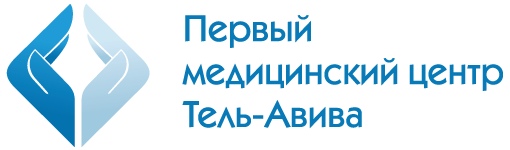  Строгий стиль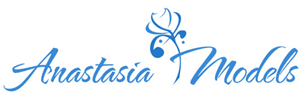 Изящный стиль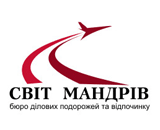 Спортивный стиль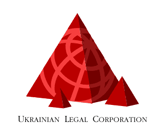 3D стиль (объемный)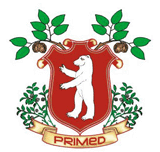  Гербовый стиль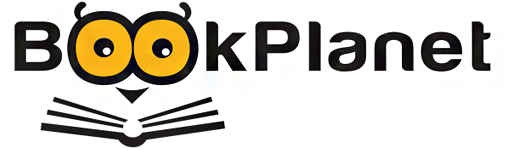 Игровой стиль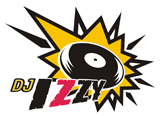 Молодежный стиль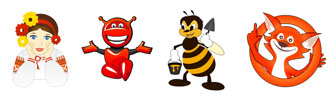 С персонажем (главным героем)Заполните, пожалуйста, бриф и отправьте на адрес электронной почты alena@lookab.ru.